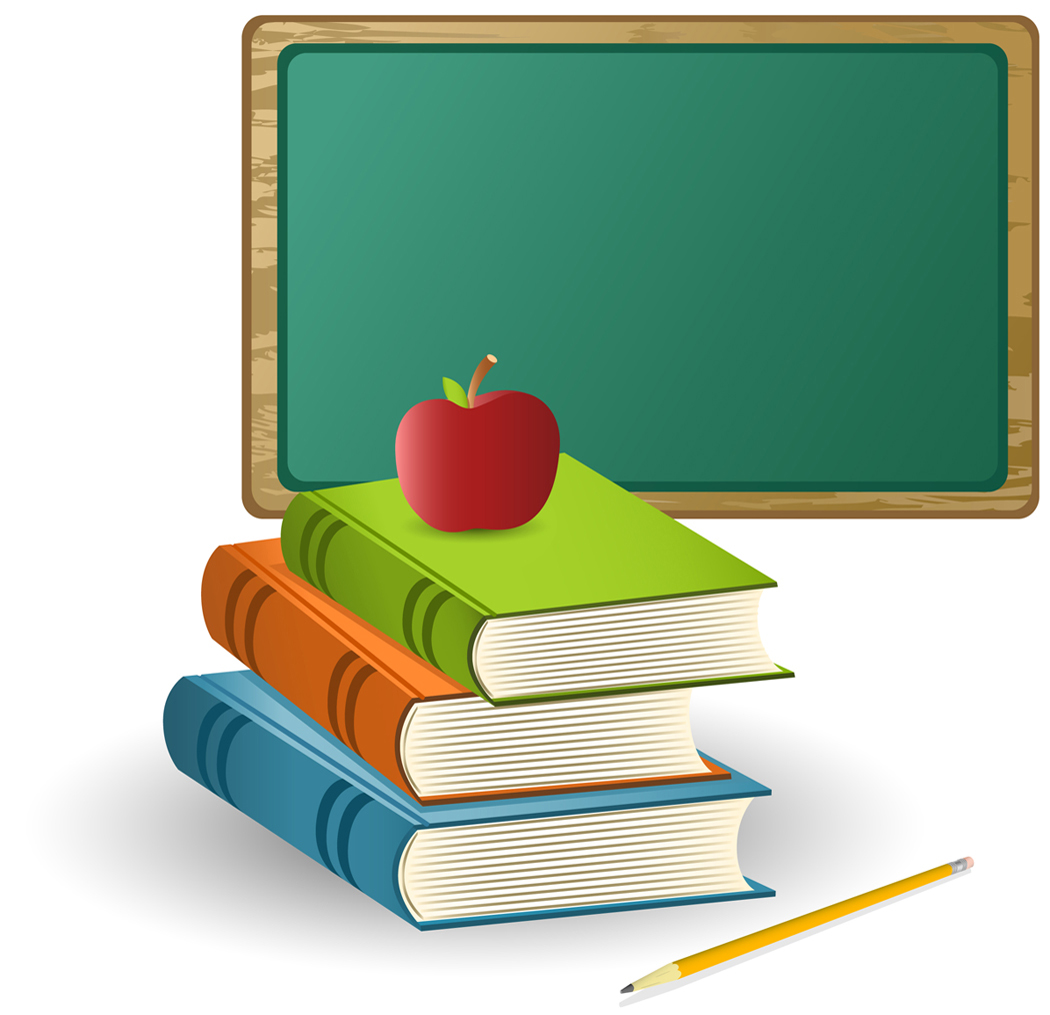                                                                                                                                           Side                              Indledning  	1-3Løn og arbejdstid  	3-4	Arbejdstidsaftalen 	3	Lokalløn 	3-4	Arbejdstid PPR 	4	Arbejdstid CRS 	4Den økonomiske situation på Børn- og Ungeområdet  	  4-5Pædagogik og skolepolitik 	5-12	Fleksibel skolestart  	 6	Børne- og ungemiljøer  	 6	Den sammenhængende skoledag 	7	Ny Nordisk Skole 	7	Specialundervisning og inklusion  	 7-8	Evaluering af heldagsskolerne 	8-9	Digitalisering og IT i undervisningen 	9	Frikommuneforsøget 	9-10	Indsats for ledige medlemmer 	10	Løntilskudsjob 	10	Jobrotation 	11	Udvikling af det faglige arbejde på skolerne 	11	Vi læser for livet: ”Læsning og skrivning på 4. klassetrin” 	11-12Arbejdsmiljø 	12-18	Trivselsundersøgelsen 	 13	Social kapital	 13-14	Afskedigelses- og forflyttelsesproces 	14-15	Lærerarbejdspladser 	15	Certificering af skolerne 	15-16	Indeklima 	16	Ytringsfriheden 	16	Forventninger til TR 	16-17	TR-kursus 	17	Arbejdsmiljørepræsentanten (AMR) 	17-18


Samarbejdsfora mellem Odense Lærerforeningog Odense Kommune	 18	MED-systemet 	 18	Øvrige samarbejdsfora  	19
Udvalgsoversigter 	 20	Pædagogisk og Skolepolitisk Udvalg 	 20	Arbejdsmiljø og Skolepolitisk Udvalg  	 20Årsberetning fra Pensionistudvalget  	 21Den skriftlige beretning 20132012 blev desværre året, hvor lærerfyringer, kombineret med set-up’et om ”Det bedste hold”, på ulykkeligste vis blev en del af Odense Kommunes ”Ny virkelighed – ny velfærd”. Helt utroligt mange lærere, elever, forældre og kolleger blev berørt af lærerfyringerne. Allerværst naturligvis de ca. 80 lærere, der fik en fyreseddel – og dermed mistede deres job. Odense Kommune gik dermed virkelig langt i ønsket om at manifestere, at de som arbejdsgiver har magten. Odense Lærerforening kom med en lang række forslag, der kunne minimere og i bedste fald undgå fyringer (se hjemmesiden http://www.odenselaererforening.dk). Odense Kommune imødekom os ikke på et eneste punkt.  Forløbet i forbindelse med fyringerne er et eksempel på, hvordan Odense Kommunes personalepolitik og værdisyn har fået et helt nyt image. Ikke alene var ønsket om i samarbejde at finde fælles løsninger, så antallet af fyringer kunne minimeres, ikke tilstede. Fyringerne blev desuden præsenteret i medierne som et led i kommunens lancering af ”Det bedste hold”. En retorik, der på helt urimelig vis ramte de berørte med enorm kraft. Dygtige medarbejdere, der havde givet mange år af deres arbejdsliv til Odense Kommune, stod tilbage med en fyreseddel og et helt uberettiget stempel. Allerede inden fyringerne meddelte Odense Kommune, at de vurderede, at fyringerne ville koste ca. 7 mio. kroner i fratrædelsesgodtgørelse og løn i opsigelsesperioden - plus et ukendt beløb til øgede sygemeldinger mv. 7 mio. kroner i en økonomisk krisetid, hvor økonomisk ansvarlighed burde være et altovervejende hensyn. Efter sommerferien stod det klart, at fyringer helt kunne have været undgået. Kommunen havde dermed påført sig selv en unødig ekstraudgift på ca. 7 mio. kroner alene for at statuere et eksempel! Helt risikofrit kunne kommunen have ventet med at afsende fyresedlerne og garanteret job, hvis de opstod i opsigelsesperioden. Ikke overraskende gav resultatet af trivselsundersøgelsen i 2012 et helt tydeligt billede af, at det står skidt til med trivselen på skolerne i Odense. Et resultat, som Odense Kommune utroligt nok ikke fandt bekymrende, men i stedet benyttede til at opfordre medarbejderne til at bakke op om forandringerne: - De har ikke været vant til forandringer, lød den nedsættende kommentar fra Odense Kommune.2012 blev også året, hvor Odense Kommune vedtog ”En længere sammenhængende skoledag”. Som sådan er tankerne om en lidt længere skoledag positive, hvis man altså forudsætter, at der er krav om undervisning med fokus på kvalitet, og at der sikres vilkår, så inklusionsopgaven kan løses. Men Odense Kommunes længere skoledag - som de selv fremlægger som en del af Odense Kommunes narrative budget - er ikke alene ufinansieret. Den er også en del af et besparelsesprojekt. Man besluttede altså en længere skoledag pakket ind i besparelser. 50-70 mio. kroner skal der findes på Børn- og Ungeområdet. Derudover skal der spares 49 mio. kroner på nogle områder i skolen for at medfinansiere den længere skoledag. Hertil kommer 26 mio. kroner, som skal findes på skoleområdet i budget 2013. I alt endnu en ordentlig bet til skolerne. I forvejen ligger Odense Kommunes skolebudget i bund både i forhold til de fynske kommuner og de øvrige større byer. At UNESCO anbefaler, at ”der ikke spares på uddannelse under den økonomiske krise, idet uddannelse er vejen til vækst”, er tilsyneladende slet ikke nået til Odense. Her fortsætter retorikken ”Mere for mindre” tilsyneladende i blind tro på, at ”Hvad fatter gør, er altid det rigtige.”I et forsøg på at få tankerne bag og realiseringen af ”En længere sammenhængende skoledag” til at slå rod blandt medarbejderne, inviterede Skoleafdelingen sig selv til en møderække på byens skoler, de såkaldte ”dialogmøder”. Der var mødepligt til møderne, men først efter at Odense Lærerforening - med overenskomsten i hånden - fik overbevist Skoleafdelingen om, at der skulle gives tid til deltagelse i møderne, faldt denne ikke uvæsentlige forudsætning på plads. Der synes at være tale om falsk varebetegnelse i titlen for møderne. Der er nærmere tale om en dialog, der blev væk! Man indbyder jo ikke ligefrem til dialog, når man indleder mødet med at fastslå, at der er to veje: Enten at tænke med - eller at der i modsat fald skal afskediges 3 - 4 medarbejdere per skole! Så er tonen slået fast fra start, og vé den stakkel, der måske alligevel formaster sig til at være en smule kritisk. Ytringsfriheden er hårdt under pres i Odense, hvor lærere med rette er bange for en fyreseddel, hvis man ikke bare retter ind. Når der på møderne heller ikke kan gives svar på konkrete spørgsmål, men blot præsenteres luftige og overordnede overvejelser, efterlades mødedeltagerne lige så vidende - eller uvidende - som de kom.I Odense Lærerforening har vi forsøgt at spille konstruktivt ind i forhold til, hvordan vi trods alt kan sikre os, at vi kommer bedst muligt igennem, indtil der forhåbentligt igen er vilje til at investere i børnenes uddannelse. Vi inviterede politikere, embedsmænd m.fl. til at høre vores oplæg. Vi har fokus på kvalitet i undervisningen og på, at inklusionen kan lykkes. Vi foreslår en løsning, hvor der til hvert fag tilknyttes et mindre antal timer per uge til Studyhall og sundhed/bevægelse. Timerne skal ses i tæt sammenhæng med undervisningen og understøtte undervisningens læringsmål. Faglæreren kan placere dem fleksibelt i forhold til, hvornår det passer ind – efter et endt undervisningsforløb, eller når der er brug for et afbræk eksempelvis med fysisk udfoldelse. Det vil give størst mulig fleksibilitet og skabe sammenhæng i skoledagen for børnene. (se hjemmesiden http://www.odenselaererforening.dk).Hvordan forhandlingerne om arbejdstid ender, ved vi endnu ikke. Vi håber, at vi denne gang vil opleve, at kommunen ikke igen vælger at gå enegang og enevældigt diktere vejen. Men det er klart, at de seneste års oplevelser skræmmer.Før sidste kommunalvalg blev vi lovet to-lærertimer. Ved sidste forhandlingsrunde om arbejdstidsaftalen blev vi igen lovet både to-lærertimer og efteruddannelse. Hvad fik vi? En fyringsrunde og et forsøg på at gøre lærerne til syndebuk og lade lærerne selv betale prisen for en længere skoledag. Det kan måske forklares, at pengene til tolærerordninger blev væk, men ordentlig personalepolitik er gratis. Det giver endda efter al forskning at dømme mere engagerede og mindre syge medarbejdere. Hvad fyringerne angår, kunne kommunen, som nævnt, rent faktisk have sparet ca. 7 mio. kroner. Og det er slet ikke måden at få en bedre folkeskole på. Det kan kun lade sig gøre, hvis lærerne er med. Det vil vi gerne, men det kræver reel inddragelse, og at den solide skoleforskning, der findes, er udgangspunktet. At kaste eleverne ud på dybt vand uden at kende konsekvenserne har vi ikke råd til. Hverken i forhold til den generation, det rammer eller i forhold til vores samfund som sådan.Testresultater har netop vist, at de danske elevers læsefærdigheder er kommet helt op i top 5: Fra en tidligere 18. plads til en 5. plads. Ifølge professor Peter Allerup er forklaringen: Lærerne!Danmarks Lærerforening har investeret i et læseprojekt i forbindelse med kampagnen ”Vi ved, hvad der virker”. Lokalt lykkedes det Odense Lærerforening at få Odense Kommune til at gå med i et mindre læseprojekt. Projektet er netop et eksempel på, at vi kan, hvis vi bygger på det, vi ved, der er forskningsmæssigt og fagligt belæg for. Når vi har fokus på kvalitet. På metode og indhold. Det skal vi have mere af. Det, der virker, i stedet for narrative set-up. Løn og arbejdstidArbejdstidsaftalenVores nuværende lokale udløber per 1. august 2013. I skrivende stund er Odense Lærerforening i gang med forhandlingerne, og vi ved derfor endnu ikke, hvor vi lander henne med en fremtidig arbejdstidsaftale. Set i et arbejdsmiljømæssigt perspektiv har den nuværende professionsaftale kunnet give mulighed for at prioritere i opgaverne i tilknytning til undervisningen, hvilket passer til vores profession. Det har dog også været et år, hvor vi i foreningen må konstatere, at der er et øget pres på vores arbejdstidsaftale – særligt på faktoren. Der er en tendens til, at der på de enkelte skoler lægges flere og flere opgaver, som burde høre til i øvrig tid, over i faktoren. Blandt andet pædagogiske arrangementer og lærermøder, der er konverteret til en slags teammøder, for at kunne spare på mødepuljen. Desuden er delingstallet for klassestørrelsen øget fra 26 til 28, og inklusionskravene er øget, uden at faktoren er fulgt med.  På nogle skoler har ledelsen ikke udvist vilje til at samarbejde med TR om ånden i aftalen. Dette har medført lokale uenigheder, som er sendt videre til foreningen og Skoleafdelingen. Arbejdspresset er ekstra hårdt ramt som følge af, at der for bare to år siden blev sparet 43 mio. kroner på lærernes arbejdstidsaftale. Denne besparelse, sammen med en række andre voldsomme besparelser på skoleområdet, betyder, at der er langt færre lærere til at udføre det stigende antal arbejdsopgaver.På trods af den store besparelse på 43 mio. kroner i Odense har man politisk besluttet igen at forringe lærernes arbejdstidsaftale. Det hænger slet ikke sammen!Alligevel har Odense Lærerforening udarbejdet et forslag til en ny arbejdstidsaftale i relation til den politisk besluttede længere, sammenhængende skoledag. Forhandlingerne er, som nævnt, ikke afsluttet.Trivselsundersøgelsen giver sit eget billede af nævnte situation, idet en stor del af kommunens skoler har røde resultater i ”Arbejde -familie konflikt” og på ledelse.Det var desværre også året, hvor det ikke lykkedes at videreføre vikaraftalen, dels for at sikre vikartimer med en god kvalitet, dels for at sikre et betydeligt antal lærerstillinger.
LokallønDer har ikke i denne overenskomstperiode været afsat midler til lokalløn som en del af aftaleresultatet. Brugen af lokalløn er således op til de enkelte kommuner og i Odense i høj grad op til de enkelte forvaltninger og lokale enheder, idet kommunen fortsat ønsker at bruge lokalløn, men det skal finansieres indenfor de lokale budgetter. På Skoleafdelingens område har man ikke afsat yderligere midler, men der opstod nogle tilbageløbsmidler fra tillæg på de lukkede skoler. Disse midler er anvendt til en ny forhåndsaftale, der giver tillæg til klasselærere/børnehaveklasseledere i klasser med 27 elever eller flere. Lønaftalerne på de enkelte skoler er blevet videreført, nogle steder med mindre ændringer.Ved PPR blev der afsat penge til lokalløn. PPR ønskede primært at anvende midlerne til engangstillæg og funktionstillæg. Foreningen accepterede dette set i lyset af den helt særlige økonomiske situation, der er i forbindelse med budget 2013, hvor Center for Inklusion forventer budgetreduktioner. Der blev på denne baggrund aftalt tillæg til en række psykologer og konsulenter i forbindelse med særlige opgaver, samt et tillæg til tale-/hørelærerne. På enkelte andre områder i Odense Kommune har foreningen også aftalt lokalløntillæg. På Odense Fagskole blev de afsatte midler anvendt til udbygning af fagskoletillægget. 
Arbejdstid PPRPPR ønskede i forbindelse med etableringen af Sprogets Hus ændringer i tale-/hørelærernes arbejdstidsaftale. PPR-ledelsens primære ønske var en betydelig stigning i antallet af undervisningstimer. Der blev indgået en ny arbejdstidsaftale, der hæver den årlige undervisningstid i et omfang, der stort set svarer til faldet i transporttid, idet tale-/hørelærerne ikke nu varetager al undervisning i Sprogets Hus. Center for Rehabilitering og Specialrådgivning (CRS)Ledelsen på CRS har tidligere besluttet, at konvertere de overenskomstansatte lærere til konsulenter. Foreningen foreslog, at gøre denne konvertering frivillig, da det for nogle ville medføre forringede arbejdsvilkår, men det afviste ledelsen på CRS. Konverteringen blev derfor varslet til ikrafttræden 1. januar 2013. Regionen besluttede efterfølgende, at fusionere CRS i Odense med CRS i Vejle samt Fredericia- og Nyborgskolerne med virkning fra 1. januar 2013. Den nye institution hedder Center for kommunikation og velfærdsteknologi (CKV). Da der på de andre institutioner ikke er sket konvertering af de læreransatte til konsulentansættelse, ville man derfor fra 1. januar fortsat have både læreransatte og konsulentansatte med stort set samme arbejdsopgaver. Foreningen gentog i samarbejde med tillidsrepræsentanten ved CRS vores forslag om at gøre konsulentansættelsen frivillig, og det lykkedes nu at overbevise ledelsen ved CRS i det fornuftige i en sådan løsning. De lærere, der var varslet konvertering til konsulentansættelse fik således mulighed for at blive på lærervilkår. 5 læreransatte valgte at forblive på lærervilkår, mens 8 valgte konsulentansættelse. Den økonomiske situation på Børn- og UngeområdetBørn- og Ungeforvaltningen har gennem en årrække været hårdt ramt af besparelser, hvilket i høj grad har berørt skoleområdet. Folkeskolen i Odense har allerede betalt en forholdsmæssigt alt for stor andel af de kommunale besparelser. Desværre er der igen i år udmeldt enorme budgetbesparelser, 1 mia. kr. over de næste fire år, samlet set for hele kommunen, svarende til ca. 500 færre arbejdspladser.Budgetforliget indeholder ufatteligt lidt om, hvor og hvordan besparelserne skal findes, hvilket afstedkommer stor utryghed for medarbejderne. Set-up’et er, at man ikke taler om besparelser, men derimod om innovative løsninger, "Mere for mindre- billigere og bedre" og på en ny og bedre måde. Det er i stedet for at køre grønthøsteren, lyder det fra kommunen, ofte med en lettere truende pegefinger. Finder vi ikke besparelserne med innovative løsninger, så kan vi blive tvunget til at køre grønthøsteren. Der er bare lige det, at uanset hvad man kalder det, så betyder færre udgifter også færre medarbejdere. Alt andet er nonsens.På skoleområdet er status, at nogle skoler allerede i dag har svært ved at overholde deres budgetter samt at kunne tilbyde det vejledende timetal. Ny budgetmodel for almenområdet giver skolerne mulighed for, at ikke nødvendigvis alle elever/klasser tilbydes det vejledende timetal. I forbindelse med budgetmodellen har man også omdefineret støtteundervisning i almindelighed og Dansk som Andetsprog til "Differentieret undervisning".  En skole har konkret givet udtryk for, at der ikke er økonomi til at læse det vejledende timetal og alle timerne til differentieret undervisning: - Hver uge mangler vi 23 timer, skriver skolen. Svaret fra Børn- og Ungeudvalget er, at puljen til differentieret undervisning kan bruges til at være med til at dække et evt. underskud. Det er helt uacceptabelt, at skolerne overlades til sig selv - at få budgetterne til at hænge sammen ved at skære netop der, hvor eleverne har det sværest. Odense Lærerforening savner, at politikerne tager ansvar, og sætter navn på besparelserne. Det er et demokratisk underskud, når der i byrådssalen ikke reelt debatteres under budgetbehandlingerne.Skolernes økonomi kan ikke bære yderligere besparelser, og det går allerede nu ud over kvaliteten af undervisningen. Med en meget lav udgift per elev kan man ikke forvente en folkeskole, der formår at få alle med (note 1).Økonomisk er det derfor en meget kortsigtet og direkte dårlig løsning at skære på resurser til uddannelse af børn og unge - de menneskelige omkostninger er det næppe muligt at gøre op i kroner og øre.Der er ingen tvivl om, at inklusionen er den største udfordring. Den løses ikke ved at spare, tværtimod. Hvis vi bare skal i nærheden af at lykkes med denne, så skal der investeres.Det gjorde Odense Lærerforening tydeligt opmærksom på, da Byrådet den 19. september havde 1. behandling af budgettet. Tandemcykler med lærere kørte fra skole til skole og indsamlede reaktioner, som blev præsenteret for politikerne, inden budgetdrøftelserne i byrådssalen gik i gang. Foreningen havde ligeledes sendt et luftskib i luften over Flakhaven med en opfordring: ”Invester i skolen - børnenes fremtid”. Og Odense Lærerforening fremlagde forud for Byrådets budgetbehandling et forslag til investeringer, og ikke besparelser, i folkeskolen. Konkret i form af penge investeret i indsatser i stedet for brandslukning - en såkaldt ”indsatsskat”.Desværre blev forslaget ikke inddraget i budgetforliget.Note: Iflg. nøgletal for 6-byerne fra 2011 ligger Odense lavest i nettodriftsudgifter per elev i folkeskolen. Sammenlignet med andre fynske kommuner ligger Odense også i den lave ende.Endvidere fremgår det af ”Økonomisk Danmarkskort 2012”, udarbejdet af Anvendt Kommunalforskning, at børn- og ungeområdet i Odense Kommune udgiftsmæssigt ligger lavt. I særdeleshed er folkeskoleområdet meget lavt prioriteret, idet Odense ligger i den 2. nederste kategori.Pædagogik og skolepolitikDesværre er det en kendsgerning, at Odense Kommune fortsat ligger under for ”New Public Management-tankegangen”, hvor økonomien går forud og bliver styrende for, hvilken skolepolitik og skolestruktur kommunen udøver. Det ses tydeligt på de skolepolitiske tiltag, der er kommet fra Skoleafdelingen de seneste år, og nu især "Den længere sammenhængende skoledag". 
Endnu engang har Skoleafdelingen fravalgt at igangsætte en fælles proces, men derimod valgt "Top-down"-styring fremfor en "Bottom-up”. Den måde at "udvikle" skolen på er uheldig, fordi der ikke forud har været en dialog, hvor lærerene har haft mulighed for at drøfte og påvirke udviklingen ud fra deres professionelle tilgang. Det får den konsekvens, at lærerne ikke får ejerskab til den, og dermed sker der ikke den ønskede udvikling. Det er på tide, at Skoleafdelingen fagligt forsvarer folkeskolerne i Odense og får skilt pædagogik og økonomi ad. Det gælder især hele specialundervisningsområdet, når det bliver udråbt som den store økonomiske synder. Det må aldrig blive de svageste elever, der får det ringeste undervisningstilbud. Så har Odense Kommune værdimæssigt spillet fallit!Fleksibel skolestartOdense Kommune har igangsat forsøg på tre skoler gennem de sidste to år, hvor eleverne udsættes for nye eksperimenterende måder at begynde skolelivet på. Udover de tre skoler er der flere skoler, som eksperimenterer med en anderledes skoledag. Det betyder, at eleverne løbende ruller ind i skolen over et helt skoleår alt efter, hvornår på året de er født. Klasserne er ophævet og erstattet af ude- og hjemmegrupper. Eleverne er hele dagen opdelt på tværs af alder og årgange, dog er børnehaveklassen bevaret et enkelt sted. På en skole har man fravalgt børnehaveklasselederne i forbindelse med opstart af fleksibel skolestart. Odense Lærerforening tog initiativ til et fællesmøde for de fynske børnehaveklasseledere på vegne af de fynske kredse, hvor bl.a. formanden for Børnehaveklasselederforeningen, Pia Jessen, deltog. Der var meget stort fremmøde. Odense Lærerforening har skabt et netværk for de nævnte skoler, hvor der er mulighed for at dele erfaringer med hinanden. Netværket har afholdt to-tre møder årligt. Tilbagemeldingerne herfra er, at organiseringen af den fleksible skole slet ikke er fleksibel, tværtimod. På to af skolerne er det en SFO- leder, der også er afdelingsleder i indskolingen. Odense Lærerforening har på det kraftigste gjort opmærksom på, at det strider imod en folkeskole, hvor fagligheden er i højsædet. Lærerne og børnehaveklasselederne har brug for, at ledelsen løbende bakker op om lærernes arbejde med at sætte mål og efterfølgende følge op. Den faglige sparring forsvinder, når indskolingslederen ikke er læreruddannet.Børne- og ungemiljøerI skoleåret 2012 – 2013 er der blevet arbejdet videre med ideen om forskellige børne- og ungemiljøer. Tankegangen ses implementeret i Odense Kommunes skolepolitiske udspil ”Den sammenhængende skoledag”. Her har ledelseskollegierne i børnemiljøerne fået til opgave at udarbejde en udviklingsplan for, hvordan fritidstilbud, frivillige, foreninger og lokalsamfund i højere grad kan involveres i børnemiljøerne. Det er endvidere en bunden opgave at se på, hvorledes man kan tilrettelægge en skoledag, hvor der anvendes en væsentlig grad af holddeling og fleksibel tilrettelæggelse af undervisningen. I høringsmaterialet, som Odense Kommune har udsendt, står der: ”Det skal ikke længere være den låste struktur, som skemaet og klassen giver, det vil i stedet være en struktur der planlægges med den konkrete læring, trivsel og børnegruppe for øje”. Odense Lærerforening frygter, at dette - stik imod forskningen - er en form for opgør med klassen og klasselæreren som det gennemgående fundament i undervisningen. Som lærerforening anser vi klassens forpligtende fællesskab som en vigtig del af elevernes dannelse og uddannelse, og vi vil derfor følge udviklingen nøje.Den sammenhængende skoledagOdense Kommunes skolepolitiske udspil er en del af ”Odense ny virkelighed - Ny velfærd”, og trods gode intentioner er udspillet præget af tankegangen om at ville have mere for mindre. Som lærerforening anser vi denne tankegang for urealistisk. Et kvalitetsløft af den odenseanske folkeskole kræver investeringer. Vi deler politikernes vision om, at flere elever skal tilegne sig de nødvendige kompetencer til at kunne tage en ungdomsuddannelse. Vi anser dog læreren som den vigtigste faktor, hvis kvaliteten i undervisningen skal sikres. Dette bakkes op af forskningen og ses i de seneste internationale læse- og matematiktest PIRLS og TIMSS. På flere vigtige punkter har vi således forskningsmæssigt belæg for at sætte spørgsmålstegn ved dele af det høringsoplæg, som Odense Kommune har sendt ud i forbindelse med ”Den sammenhængende skoledag”. Vi finder det problematisk, at man i høringsoplægget inddrager Rambølls rapport om skolestart, men at man undlader de dele af rapporten, der understreger, at der ikke kan ses effekt på elevernes faglige udbytte. Endvidere kan rapporten ikke dokumentere synlig effekt med hensyn til øget inklusion. Netop disse to punkter er - sammen med økonomi - hovedårsagen til, at man vælger at indføre den sammenhængende skoledag.Odense Lærerforening har indsendt høringssvar til kommunen, hvor vi giver udtryk for vores bekymring. Vi har som forening endvidere påpeget, at fristen til implementeringen af ”Den sammenhængende skoledag” er alt for kort. En sådan proces kræver tid. (se hjemmesiden http://www.odenselaererforening.dk).Ny Nordisk SkoleUndervisningsministeren har iværksat et langsigtet projekt for at udvikle de styrkepositioner, der findes i den danske og nordiske skole. Der er udarbejdet mål, manifest og dogmer for projektet, og det er en styrkelse af fagligheden, der, ifølge ministeren, er det overordnede mål.Ny Nordfisk Skole bygger på et grundlag, der tager udgangspunkt i den udelte enhedsskole, lige muligheder for alle, forskning, mm.Foreningen deltog i september måned i undervisningsministerens præsentation af projektet på et stormøde her på Fyn.Det er positivt, at Ny Nordisk Skole bygger på udvikling nedefra, væk fra en jagt på PISA-resultater, og at der er opbakning fra forskellige store organisationer med interesse for skolen. På det praktiske plan skal mere end 85 procent af de ansatte på skolen give deres tilslutning til en ansøgning om deltagelse.I Odense har følgende folkeskoler søgt om deltagelse i Ny Nordisk Skole: H. C. Andersen Skolen, Ejerslykkeskolen, Holluf Pile Skole og Tingkærskolen.Odense Lærerforening etablerer et netværk for de skoler, der kommer til at indgå i Ny Nordisk Skole.Specialundervisning og inklusion Der er i 2012 sket en ændring i folkeskoleloven vedr. specialundervisning som følge af et lovgiverønske om, at skolen skal være mere inkluderende.Specialundervisning omfatter nu alene elever på specialskoler og i specialklasser samt elever, der er tildelt mindst ni klokketimers specialundervisning. For den gruppe af elever er der ikke sket de store lovændringer.Til elever med behov for støtte i mindre end 9 timer er der indsat en paragraf 3a, som siger, at elever, der ikke alene kan understøttes ved brug af undervisningsdifferentiering eller holddannelse, skal tilbydes supplerende undervisning eller anden faglig støtte.Det er nu alene skolelederen, der ud fra en skønsmæssig faglig vurdering skal beslutte omfanget af den supplerende støtte. Odense Lærerforening har til inspiration for skolerne udsendt et eksempel på en retningslinje, der kan sikre en velkendt procedure og et solidt psykologisk/pædagogisk grundlag for en målrettet inklusionsindsats.Den årlige økonomiaftale mellem kommunerne og staten har i 2015 sat målsætningen for elever i specialklasser og specialskoler til 4 procent. Den målsætning er allerede opfyldt i Odense, hvor 3,36 procent af byens elever får specialundervisning, jf. Odense Kommunes evaluering af specialundervisningsmodellen, 2012.Odense Lærerforening har nu i mere end et år foreslået en nøjere plan for inklusion i alle Odenses folkeskoler med følgende hovedindhold: En afklaring af inklusion på den enkelte skoleEn velgennemtænkt organisering af en mere inkluderende skole fra skole til forvaltningIkke alle elever kan inkluderesEt massivt uddannelsesprogramEkstern inspiration og ekstern evalueringVi venter stadig på en politisk og forvaltningsmæssig reaktion på forslaget.Evaluering af heldagsskolerneI oktober udkom Rambøll rapporten, som er en evaluering af heldagsskolerne. Rapporten er bestilt af Ministeriet for børn og undervisning.7 kommuner og i alt 12 udsatte skoler var på evalueringstidspunktet tilknyttet heldagsskoleforsøget. De overordnede mål for heldagsskolerne er:En styrket skolegang med fokus på elevernes sproglige, faglige og sociale udvikling.At tiltrække en større andel af lokalområdets børn til skolerneAt skabe en udfordrende, tryg og sammenhængende hverdag med tæt integration af undervisning og fritidsliv.Resultaterne af evalueringen viser et meget broget billede.Fem af skolerne klarer sig bedre ved de nationale test end folkeskoler med samme elevsammensætning. Fem heldagsskoler klarer sig dårligere, og to klarer sig lige så godt som sammenligningsskolerne. De præmisser, som evalueringen er bygget på, er udelukkende de nationale test og giver derfor ikke noget entydigt billede af, hvad det er for nogle specifikke tiltag, der evt. ligger til grund for, at nogle skoler får et bedre resultat.Lektor Simon Calmar fra Århus Universitet, som har stået for den statistiske analyse af testen, udtalte i den forbindelse, at ”evalueringen viser ikke i sig selv, at heldagsskoler er en sikker vinder”. Han efterlyser derfor mere systematiske forsøg, hvis vi skal finde ud af, hvilke rammer, der skal udfyldes for at give de bedste resultater. I Odense Lærerforening undrer vi os over, at så omfattende et forsøg bliver evalueret så smalt.Resultaterne er langtfra brugbare, hvis vi vil blive klogere på, hvordan de overordnede mål nås.Digitalisering og IT i undervisningenKL og Regeringen indgik i 2010 aftale om en fælles digitaliseringsstrategi for det offentlige område. I forbindelse med kommuneaftalen 2012 blev der derfor afsat en flerårig pulje på 500 mio. kroner til at understøtte udviklingen af blandt andet pædagogiske programmer og digitale læringsformer. Med økonomiaftalen forpligter alle kommuner sig at til at sikre, at eleverne frem mod 2014 har adgang til den nødvendige it-infrastruktur, blandt andet i form af stabile netværk, båndbredde, strømføring mm.I Odense Kommune vedtog Byrådet i forbindelse med budget 2012-15 at afsætte en anlægsbevilling på 10 mio. kroner årligt, som skal sikre, at kommunen lever op til aftalen. 
Ifølge kommunens strategiplan for området vil pengene blive brugt på at forbedre infrastrukturen, så adgangen til nettet bliver stabilt og hurtigt. Der satses på ”cloud computering”, og at størstedelen af eleverne kan medbringe eget udstyr, da det vil være en nødvendighed, hvis strategien skal lykkes. I Odense Lærerforening tilslutter vi os, at en kvalificeret brug af IT i undervisningen kan være med til at styrke undervisningen. Som det ser ud lige nu, virker det, som om at inddragelsen af IT er et mål i sig selv. Det er ikke godt nok! Hvis IT skal have sin berettigelse i folkeskolen, må der øget fokus på, hvordan de digitale læremidler kan indgå i en sammenhæng med de fælles mål for de enkelte fag.
FrikommuneforsøgetPå grund af regeringsskiftet fik frikommuneloven først virkning fra 1. juli 2012. Der har været tre ansøgningsrunder, hvoraf den tredje runde endnu ikke er forsøgsgodkendt.Til første runde blev mange ansøgninger sendt - dog var det langt fra alle, der blev i mødekommet.Ansøgningsiveren er dog kraftigt aftaget i både i 2. og 3. runde. Mange af forsøgene hænger tydeligt sammen med ”At tænke skolen anderledes-dagsordenen”. (Se forsøgsoversigter på Odense Kommunes hjemmeside).Som led i frikommuneforsøget har Regeringen efterfølgende (og ud over de tre oprindelige forsøgsrunder) udvalgt seks tværgående forsøgstemaer, hvoraf ét er ”Nye løsninger i folkeskolen”.Odense Lærerforening finder det mærkværdigt, at Regeringen orkestrerer frikommuneforsøget ovenfra og i den retning, de ønsker, frem for at lade kommunerne selv fremkomme med ideer, sådan som formålet med frikommuneforsøget var tiltænkt fra begyndelsen.Det har vist sig, at Ministeriet for børn og undervisning, ifølge dem selv, stiller store krav til handleplaner og evalueringer i forbindelse med hvert enkelt forsøg, samt har et skærpet fokus på de elever, der har det sværest. Dette følger lærerrepræsentanterne i Skoleafdelingens MED-udvalg nøje op på. Desuden præciserer ministeriet, at forsøgene godkendes, såfremt det konkrete forsøg kan anses for pædagogisk velbegrundet og ikke som en økonomisk spareøvelse. På den baggrund henvendte Odense Lærerforening sig via et brev til ministeren, Christine Antorini, da vi blev bekendt med et Børn- og Ungereferat af 22. maj 2012, hvor det klart fremgår, at der er tale om en spareøvelse. Du kan læse Odense Lærerforenings brev til ministeren på hjemmesiden (http://www.odenselaererforening.)Odense Lærerforening deltager løbende i netværksmøder i Danmarks Lærerforening sammen med de 8 øvrige forsøgskommuners lærerkredse.                                                                                                             Forsøgsperioden slutter 31/12 2015.Indsats for ledige medlemmerDesværre har vi i de forgangne år oplevet en voldsom stigning i antallet af ledige medlemmer. Odense Lærerforenings indsats i forhold til de ledige har derfor fået særligt stort fokus.At stå uden fast arbejdssted kan ofte være en stor psykisk belastning. Følelsen af at være alene med sine frustrationer og oplevelsen af at stå udenfor kan være utrolig opslidende. Som fagforening ønsker vi derfor at være i en tæt dialog med vores ledige medlemmer.På baggrund af dette blev der den 9. oktober 2012 afholdt møde for ledige medlemmer i foreningens lokaler i Klaregade.Invitationerne blev sendt ud både med personlig post og gennem opslag på foreningens hjemmeside.Mødets formål var, udover orientering om foreningens arbejde for de ledige, at få valgt 3 kontaktpersoner. Kontaktpersonernes opgave er, i samarbejde med en tovholder fra styrelsen, at oprette et netværk for ledige medlemmer i Odense Lærerforening.De valgte kontaktpersoner har i 2012 indkaldt til 2 netværksmøde for ledige medlemmer. Tilslutningen til møderne har været minimal, men der arbejdes fortsat med at tilrettelægge et forum, som kan være relevant for de ledige.(se hjemmesiden http://www.odenselaererforening.dk).LøntilskudsjobVi har i Odense desværre en lang række ledige medlemmer. Nogle af disse medlemmer bliver henvist via jobcentret til et løntilskudsjob. I løntilskudsperioden har man en indtægt svarende til hidtidig dagpengesats. Når der etableres løntilskudsjob i det offentlige, er der en maks. timelønssats på 114,74 kr., som betyder, at der skal arbejdes i 37 timer om ugen, hvis man er på maks. dagpengesats. I løntilskudsperioden, typisk 6 mdr., bruger man af sin dagpengeret, og arbejdstimerne tæller ikke med til en ny dagpengeperiode. Det skal være muligt indenfor de 37 timer at foretage jobsøgning og deltage i jobsamtaler og deltage i kurser på lige fod med ordinært ansatte.Foreningen har via KOS og HU aftalt retningslinjer med Odense Kommune, og der er udarbejdet en pixi- udgave, der lægger vægt på og beskriver TR´s rolle i forbindelse med etablering af løntilskudsjob og løbende opfølgning. Ved etablering er det vigtigt at have fokus på, hvordan arbejdspladsen kan bibringe den ledige nogle yderligere kompetencer, så man bringes tættere på et ordinært job. Det er ligeledes understreget, at en løntilskudsansat aldrig må have et selvstændigt ansvar for opgavevaretagelsen. Løntilskudsansatte skal udgøre en nettoudvidelse af arbejdsstyrken.Vi arbejdede på alle fronter for at sikre retningslinjer, så de ledige i løntilskud kun skulle arbejde ugentligt svarende til den overenskomstmæssige løn. Desværre afviste Odense Kommune at indgå en sådan aftale. Det er uforståeligt, at Odense Kommune ikke ønskede at tilgodese de ledige og deres vilkår i løntilskudsordninger.JobrotationIgen i år har Odense Lærerforening gentagne gange opfordret til, at Odense Kommune skulle gøre brug af de mange millioner, som Regeringen har afsat til jobrotation for FTF-grupperne. Allerede sidste år havde Odense Lærerforening en ansøgning klar, som blot krævede Odense Kommunes blåstempling. Desværre har Odense Kommune endnu ikke handlet. Det er stærkt bekymrende, da de afsatte millioner fordeles efter ”først-til-mølle”-princippet. Det er uforståeligt, at Odense Kommune ikke gør brug af den oplagte mulighed for at efteruddanne lærerne - både til gavn for eleverne, lærerne og ikke mindst for de ledige, der indgår i jobrotationerne. Udvikling af det faglige arbejde på skolerneOdense Lærerforening vægter medlemsdemokratiet højt og har derfor meget fokus på, hvorledes kontakten ud til medlemmerne kan styrkes mest muligt. I år har vi forsøgt os med månedsbreve til medlemmerne. Indholdet i brevene har haft til hensigt at give medlemmerne indblik i de fagpolitiske emner, som styrelsen beskæftiger sig med. Gennem møde- og kursusaktivitet søger vi at kvalificere tillidsrepræsentanter, suppleanter og arbejdsmiljørepræsentanter til det faglige arbejde på skolerne. Vi vil som forening gerne være med til at støtte og udbygge dette arbejde på skolerne. Styrelsesmedlemmerne har derfor deltaget i Faglig Klub- møder på en stor del af de odenseanske folkeskoler.Som et ekstra tiltag har foreningen i år arrangeret distriktsmøder. På disse møder har medlemmerne haft mulighed for at mødes på tværs af skoler og debattere relevante skolepolitiske emner. Som styrelse har vi været til stede på møderne. Vi vurderer, at disse møder har været en succes og glæder os til at gentage dem.Vi læser for livet: ”Læsning og skrivning på 4. klassetrin”Centralt fra Danmarks Lærerforening blev der i foråret 2011 igangsat en kampagne ” Vi læser for livet” med fokus på faglig læsning. Danmarks Lærerforening havde forud i flere år gjort opmærksom på, at problemer med læsning ikke skyldes et manglende fokus på læsning i indskolingen, men derimod et manglende fokus på faglig læsning i alle fag på mellemtrin og udskoling. Derfor besluttede foreningen centralt at investere 
5 mio. kroner i projektet. Endvidere har Danmarks Lærerforening udgivet bogen ”Faglig læsning i fagene”, hvor hver skole fik to eksemplarer stillet gratis til rådighed.En ny evaluering af ”Vi læser for livet” viser, at Danmarks Lærerforenings læseprojekt har været en succes. I næsten halvdelen af landets kommuner har projektet givet anledning til helt konkrete tiltag.Lærerne har taget rigtig godt imod Danmarks Lærerforenings læseprojekt. Det viser en evaluering gennemført af Danmarks Evalueringsinstitut EVA.
Knap halvdelen af landets kommuner har helt konkret ændret arbejdsformer inden for faglig læsning og skrivning på baggrund af projektet.Flemming Olsen, formand for Børne- og Kulturchefforeningen siger:”Vi læser for livet” er et godt eksempel på, hvad vi kan i folkeskolen, når vi målretter en fælles og systematisk indsats på et område. Ledelse og dialog har været nøglen til at skabe engagement, samtidighed og retning for en styrket læseundervisning. Jeg håber, at vi kan overføre erfaringerne fra projektet til andre områder, hvor folkeskolen har behov for udvikling”.I forlængelse heraf valgte Odense Lærerforening, i samarbejde med Skoleafdelingen, at iværksætte et mindre treårigt projekt ”Læsning og skrivning på 4. klassetrin”, hvor målrettede tolærerordninger skal løfte niveauet i læsning. Skolens læsevejleder og klassens faglærere skal samarbejde om at højne kvaliteten ved at have læsevejlederen med som en del af undervisningen. Odense Lærerforening sikrede sig, at der blev afsat tid til samarbejde mellem faglærere og læsevejledere. I indeværende skoleår er ni ”nye” skoler i gang med projektet. Læs mere om projektet: (se hjemmesiden http://www.odenselaererforening.dk).Når dette skoleår er omme, har 18 skoler været med i projektet, og 9 nye skoler skal i løbet af skoleåret 2013/14 i gang, således at 27 skoler ud af byens 33 almenskoler har været igennem projektet.Det er forskningsmæssigt dokumenteret, at en satsning på læsning i alle skolens fag er afgørende for de unges muligheder for at gennemføre en ungdomsuddannelse. Satsningen er et konkret eksempel på, at det virker, når læsevejlederne går ud og bakker lærerne op i det enkelte klasselokale (jf. rapport fra UCC 2011). ”Læsevejlederen som medpraktiker- udvikling af læseforståelse i fag”).Odense Lærerforening beskrev i foråret et nyt projekt ”Læseløft i alle fag”, hvor der afsættes ca. 
4 mio. kroner årligt i en periode på fire år til massiv efteruddannelse af lærerne for at styrke den faglige læsning som et redskab - ikke bare gennem hele forløbet i folkeskolen, men også videre frem i ungdomsuddannelserne og de videregående uddannelser. Projektet skal ses som en udbygning i forlængelse af ”Læsning og skrivning på 4. klassetrin”. (se hjemmesiden http://www.odenselaererforening.dk).Odense Kommune har takket nej til projektet.ArbejdsmiljøAfskedigelser af omkring 80 lærere har sat sit tydelige præg på arbejdsmiljøet i 2012.Der er opstået utryghed og usikkerhed på skolerne. Tør man sige sin mening, eller retter man bare ind? At turde være konstruktiv kritisk er en del af vores demokratiopfattelse. Det må ikke sættes over styr.
Odenses ”Ny virkelighed – ny velfærd” gennemsyrer alle beslutninger i Odense Kommune. Hovedbudskabet er, at der skal skabes ny og bedre velfærd for færre penge.Dette kan ikke undgå at få konsekvenser for arbejdsmiljøet på skolerne.Oven på et år med nye besparelser, en afskedigelses- og forflyttelsesproces, et ganske alvorligt pres på omregningsfaktoren, arbejdet med børne- og ungemiljøer og planer om en ny længere sammenhængende skoledag melder lærere og børnehaveklasseledere, at det er vanskeligt at nå at udføre det arbejde, som de professionelt set mener, er nødvendigt.Med en stillingsnedgang på omkring 80 lærere uden nogen synlige reduktioner i den samlede opgavemængde, er det naturligt, at det kan mærkes på skolerne. Sammen med de store og øgede krav til inklusionsopgaven, højere klassekvotienter mv. får det ganske mange lærere til at meddele, at krav og ressourcer ikke matcher hinanden.I det forgangne år har der været afholdt møder med deltagelse af både tillidsrepræsentanter (TR) og arbejdsmiljørepræsentanter (AMR). Desuden har medlemmer af styrelsen løbende deltaget i Faglig Klub-møder på skolerne.På arbejdsmiljøområdet har Odense Lærerforening blandt andet arbejdet med følgende emner:
Trivselsundersøgelsen Trivselsundersøgelserne på skolerne er generelt blevet dårligere end i 2011. Der er flere gule felter, der er blevet røde og flere grønne, der er blevet gule. En uheldig, men desværre forventelig udvikling set i lyset af besparelser og afskedigelser.Trivselsundersøgelsen 2012 blev gennemført i september, og resultaterne blev tilgængelige på skolerne i oktober. Skolerapporterne behandles i MED-udvalgene, som skal udarbejde handleplaner til brug for at forbedre trivslen på den enkelte skole.Odense Lærerforening opfordrer til, at der gøres brug af den konsulent, som Skoleafdelingen stiller til rådighed, hvis der på skoler er særlige udfordringer eller problemstillinger, der er svære at løse.Odense Lærerforening følger processerne i forbindelse med trivselsundersøgelsen gennem skolernes TR og AMR og gennem Skoleafdelingens MED-udvalg.Odense Lærerforening har fokus på følgende områder overfor Odense Kommune:Arbejde-familiekonflikt, krav i arbejdet og læring og udvikling. Det er de tre områder, som er røde igen. Lærernes svar bør undersøges nærmere, og Odense Kommune må komme med forslag til forbedringer på disse tre områder.Foreningen har også sat fokus på Sammenhængskraft og ledelse. Disse kategorier har stor indflydelse på, hvordan resten af trivselsrapporten ser ud.”Sammenhængskraften” berører spørgsmålet i forhold til Odense Kommune som arbejdsplads. Her er plads til forbedringer.”God ledelse” er den største enkeltfaktor, der har betydning for et godt psykisk arbejdsmiljø. Det ser ud til, at der er en klar sammenhæng mellem feltet ”Ledelse” og ”Social kapital” (tillid, retfærdighed og samarbejde). Odense Lærerforening hjælper gerne Odense Kommune i arbejdet med social kapital.
Social kapital (tillid, samarbejde og retfærdighed) Arbejdet med social kapital på en arbejdsplads har afgørende betydning for personalets trivsel. En skole med høj social kapital har ofte også et lavt sygefravær.Vores lokale arbejdstidsaftale bygger på værdigrundlaget om ”Social kapital”. Dette er dog ikke kun et anliggende for den enkelte skole. Det er også et anliggende for Odense Kommune centralt.Det kunne se ud som om, at det for Odense Kommune kun tæller, om pengene passer. Med krav om bedre velfærd for færre penge flyttes al fokus væk fra værdierne over på økonomien. Odense Lærerforening arbejder hele tiden for, at værdierne i social kapital er en del af hele driften af et skolevæsen. Det gælder, når der forhandles ny arbejdstidsaftale, når vi diskuterer kommunens kriterier for afskedigelser og forflyttelser og i forbindelse med trivselsundersøgelsen, blot for at nævne nogle områder.Social kapital er et vigtigt begreb - også i nedgangstider.Afskedigelses- og forflyttelsesprocesOdense Kommune valgte i 2012 at ændre afskedigelses- og forflyttelsesproceduren på skoleområdet, så der først skulle udpeges lærere og børnehaveklasseledere til afsked for så senere at gennemføre en forflyttelsesrunde.Odense Lærerforenings beregninger viste, at det ikke var nødvendigt at afskedige lærere, da der kunne laves alternative løsninger, hvis der var velvilje hos Odense Kommune. Foreningen anførte blandt andet, at en videreførelse af vikaraftalen kunne reducere antallet af afskedigelser betragteligt. Det ville kommunen ikke. Alligevel valgte en række skoler dog at videreføre vikaraftalen lokalt.I sidste ende valgte Odense Kommune at indstille en række lærere og børnehaveklasselærere til afsked.Lærernes repræsentanter i skoleafdelingens MED-udvalg kæmpede længe for, at der skulle gennemføres en forflyttelsesrunde før en afskedigelsesrunde. Lærerrepræsentanterne var heller ikke enige i Odense Kommunes kriterier for afskedigelser. Det blev forsøgt ad flere omgange at få dem ændret, men Odense Kommune valgte at diktere kriterierne. Efterfølgende er kriterierne blevet evalueret. Lærerrepræsentanterne I MED-udvalget fremførte, at kriterierne var for subjektive og var medvirkende til at gøre situationen endnu vanskeligere for den afskedigede. Odense Kommune har i evalueringen givet udtryk for, at kritikken bliver imødekommet, så kriterierne bliver mindre subjektive og i højere grad følger dem, der er beskrevet i Personalehåndbogen.I forbindelse med afskedigelserne i Odense har Odense Lærerforening afholdt en række møder og andre aktiviteter:Efterår 2011: Forberedende møde for TR og AMR med Karen Andersen og Birthe Hansen, konsulenter i Danmarks Lærerforening. 2012:10. januar: 	Ekstra TR- og AMR-møde om stillingssituationen12. januar: 	Ordinært TR-møde (AMR inviteret). Udtalelse vedtaget16. januar: 	Medlemsbrev om situationen udsendes18. januar: 	Stormøde for medlemmer på Kursuscenter Odense/17:48 med 600 deltagere. 
Anders Bondo Christensen deltog i mødet19. januar: 	Afsendelse af åbent brev til Odense Byråd26. januar: 	Ekstra TR- og AMR-møde med deltagelse af Jacob Munk Jensen, konsulent i Danmarks Lærerforening31. januar: 	Uddeling af flyers i lokalområderne. Flyver kredser over Odense med banner:                      	SKOLEN I FRIT FALD1. februar: 	Deltagelse i demonstration på Flakhaven. Flyver kredser over Flakhaven2. februar: 	TR/D-møde omlagt til ordinært TR-møde.  AMR er inviteret. Deltagelse af Jacob Munk, DLF2. februar: 	Skolebestyrelsesformænd inviteret til møde i OLF om situationen7. februar: 	Åbent kredskontor hele dagen for medlemmer, der er indstillet til afsked.
8. –17. februar: 	Der afholdes 30 minutters møde med hver enkelt TR og en konsulent15. februar: 	Møde i Café Stiften med deltagelse af Anne Mette K. Jensen, OLF, Stina Willumsen, rådmand, Birgitte Sonsby, skoleleder, Lars Havelund, byrådsmedlem12. marts: 	Møde for medlemmer, der har modtaget høringsbrev vedr. afsked. Deltagelse fra a-kassen og Jacob Munk Jensen, DLF26. marts: 	Netværksmøde for medlemmer, der har modtaget høringsbrev vedr. afsked18. april: 	Møde i OLF om situationen i opsigelsesperioden23. august: 	Møde for afskedigede med psykolog Tue ToftDesuden har der i perioden været afholdt ordinære TR-møder. Lærerarbejdspladser Med krav fra flere sider om, at lærere skal tilbringe en større del af arbejdstiden på skolerne, har Odense Lærerforening rettet et større fokus på antallet og kvaliteten af lærerarbejdspladserne på kommunens skoler.Mange lærere stiller i dag en arbejdsplads til rådighed derhjemme. Hvis lærere i højere grad skal flytte denne til skolen, stiller det krav om antal, plads og meget mere. Dette sorterer under arbejdsmiljølovgivningen, og i Arbejdstilsynets vejledning A.1.15 kan der hentes information om krav til arbejdspladsernes indretning som kontorarbejdspladser. Lærerarbejdspladserne skal stilles gratis til rådighed af Odense Kommune, og det er kommunens ansvar, at de lever op til arbejdsmiljølovgivningens krav.I oktober gennemførte Odense Lærerforening en rundspørge blandt arbejdsmiljørepræsentanterne for at få et overblik over antallet af lærerarbejdspladser på skolerne og kvaliteten af dem. Resultatet viste blandt andet, at med de krav, vi med rimelighed kan stille til en lærerarbejdsplads, er der lang vej til at skabe ordentlige forhold på skolerne. Der er mange lærere om at dele hver lærerarbejdsplads, og få mødelokaler til rådighed for møder i lærerteam. Desuden er PC’erne gamle, langsomme og utidssvarende, og kun få steder er der telefoner til rådighed til lærerne.Certificering af skolerneArbejdsmiljøcertificering er en løbende opfølgning af arbejdsmiljøet, hvor alle ansatte på skolen bidrager aktivt i en systematisering af arbejdsmiljøarbejdet.2 skoler i Odense er i 2011 blevet certificeret, 16 skoler er i gang med en certificering og resten skal i 2013. Særlige opmærksomhedsfelter må være det psykiske arbejdsmiljø (balancemodellen og social kapital), indeklimaet, lyd- og lysforhold i samtlige lokaler og lærerarbejdspladsernes indretning.Det er Odense Lærerforenings opfattelse, at certificeringen af skolerne i høj grad koncentrerer sig om oprydning og systematisering (mærker på skuffer og kemikalier). Dette er i sig selv godt nok, men vigtige områder som det psykiske arbejdsmiljø og social kapital skøjtes der let henover. Inklusionen er en af de væsentligste stressfaktorer, som presser lærerarbejdet i dagligdagen. Kan en skole virkelig blive certificeret, uden der er orden på disse områder?Ligeledes burde indeklimaet bringes i orden før en evt. certificering. Certificeringsbølgen kan let komme til at se ud som et besparelsesforslag, hvor formålet er at holde Arbejdstilsynet på afstand.IndeklimaSkal skolernes ventilationssystemer udskiftes/renoveres, så CO2- indholdet i klasserne kan holdes under de anbefalede 1000ppm? Flere nyere undersøgelser peger på, at et godt indeklima øger indlæringen med op til 20 %.Et godt indeklima betyder meget både for elevernes indlæring og for et godt og sundt arbejdsmiljø. Et for højt indhold af CO2 i luften kan betyde, at eleverne mister udbytte, svarende til op til to års undervisning. Det er samtidig muligt at generere store besparelser på energiregningen ved at forbedre indeklimaet. Alt i alt en win-win situation.Odense Lærerforening opfordrer kraftigt skolerne til at bringe indeklimaet i klasser i orden i forbindelse med arbejdsmiljø-certificeringen.Ytringsfriheden På generalforsamlingen den 16. marts 2012 vedtog vi en resolution ”Ytringsfriheden er truet i Odense”. Samme generalforsamling havde Odense Lærerforening valgt at holde lukket – begge tiltag som en konsekvens af den situation, der hersker i Odenses skolevæsen. Vi må i Odense Lærerforening konstatere, at Odense Kommunes motto ”Sig hvad du mener, vi kan godt tåle mosten” ikke er gældende i disse tider. Der kommer i stedet for signaler fra kommunen om, at man kan sættes af holdet, hvis man ytrer sig kritisk om kommunens målsætninger. Vi er i foreningen meget opmærksomme på denne situation og arbejder til stadighed på at skabe rum for vores ret til ytringsfrihed, som i øvrigt er grundlovssikret. Vi har arbejdet med temaet ytringsfrihed i foreningen. Blandt andet var Rasmus Willig, sociolog og lektor ved RUC, på TR-kurset i september og på AMR kursusdagen den 31. oktober. Han funderede over, hvem der nyder godt af kritikkens stilhed – at kritik inden for det offentlige system er forandret til selvkritik! Se desuden ”LærerBLADET” nr. 6, 2012.Forventninger til TRTR er en nøgleperson på skolen, og det er vigtigt, at en TR kender sine forpligtigelser og er i stand til at reflektere over dem. Odense Lærerforening har derfor lavet en liste over de forventninger, man som TR skal være villig til at indfri over for foreningen og ikke mindst over for sine kolleger.Det kan virke overvældende, men det er vigtigt at huske, at man som nyvalgt TR bliver støttet, dels ved at gennemgå TR-uddannelsen, men også gennem TR-møder i foreningen og ude i eget distrikt.Nogle af de forventninger, der stilles til TR, er bl.a.:At du sikrer en god forbindelse mellem foreningen og medlemmerne. Det gøres ved at holde sig ajour om foreningens politik og sørge for, at den bliver videreformidlet til medlemmerne samt at sikre sig, at medlemmernes synspunkter bliver kendt af foreningen.At du medvirker til et godt og konstruktivt samarbejde med ledelsen, TR-suppleanten og AMR, som understøtter sammenhængskraften og er medvirkende til at opbygge skolens sociale kapital.At du opbygger en Faglig Klub under de gældende vedtægter og derigennem skaber mulighed for, at medlemmerne bl.a. kan drøfte faglige emner og give deres meninger til kende.(Se mere om dette på hjemmesiden http://www.odenselaererforening.dk).TR-kursusÅrets TR-kursus blev afholdt 26. - 28. september på Gl. Avernæs og havde overskriften ”TR i centrum”. Rasmus Willig, sociolog og lektor ved RUC, var første oplægsholder. Hans oplæg havde titlen ”Fra samfundskritik til selvkritik”.Næste dag omhandlede TR’s rolle som omdrejningspunkt i dagligdagen på skolen og i forhold til foreningen. Yvonne Monrad og Bolette Larsen, begge konsulenter i DLF, guidede os gennem dagen.Fredagens programpunkt var en aktuel orientering ved Anders Bondo Christensen. Oplægget handlede blandt andet om de forestående overenskomstforhandlinger.Arbejdsmiljørepræsentanten (AMR)Alle nyvalgte AMR skal inden 3 måneder efter valg gennemføre den obligatoriske uddannelse på 3 dage. Desuden skal AMR indenfor det første år tilbydes 2 dages uddannelse, som er relevant for dennes opgavevaretagelse på sin skole.I hvert efterfølgende år skal AMR tilbydes 1,5 dages relevant uddannelse. Odense Lærerforening spørger med jævne mellemrum, om lederne/SKA husker at tilbyde uddannelsesdagene til AMR.Danmarks Lærerforening tilbød i september sammen med De Fynske Kredse en kursusdag for nyvalgte AMR.AMR arbejder under arbejdsmiljølovgivningen med Arbejdstilsynet som kontrolinstans.AMR samarbejder med skolelederen/daglig sikkerhedsleder om arbejdsgiverens pligt til at sørge for et sikkert og sundt arbejdsmiljø. Blandt andet har AMR en særlig rolle omkring årets fag- og opgavefordeling, hvor den samlede arbejdsbelastning for det kommende arbejdsår skal vurderes for den enkelte lærer. AMR har en særlig rolle i den årlige trivselsundersøgelse og i arbejdet med arbejdsmiljø-certificeringen af skolen.MED-udvalget er en væsentlig faktor i arbejdsmiljøarbejdet. Mindst én arbejdsmiljørepræsentant skal sidde i det lokale MED-udvalg. Referater af møderne skal sendes til Skoleafdelingens MED-udvalg.MED-udvalget udarbejder retningslinjer, eksempelvis for inklusion, vold og trusler om vold, retningslinjer for fag- og opgavefordeling, vikaraftale, uacceptabel elevadfærd mm.Danmarks Lærerforening anbefaler, at den samme person vælges til AMR og suppleant for TR (TR/S).AMR skal ifølge loven have den fornødne tid til arbejdet.Kursusdag for AMR i Odense LærerforeningDen 31. oktober gennemførte Odense Lærerforening en kursusdag for alle AMR fra skolerne i Odense. Daglig sikkerhedsleder fra Skoleafdelingen, Nils Rasmussen, orienterede om trivselsundersøgelsen og opfølgningen på denne. Han orienterede samtidig om processen med arbejdsmiljøcertificering af skolerne.Rasmus Willig, ”Forsker i kritik”, havde et indlæg om, hvordan en effektiv styring af det offentlige har gjort kritik nærmest umulig.På kursusdagen blev Odense Lærerforenings tilbud til Odense Kommune i forbindelse med forhandlingerne af arbejdstidsaftalen præsenteret af Anne-Mette K. Jensen.Niels Munkholm afsluttede dagen med et indlæg om Det grænseløse arbejde.En god dag med 32 deltagende AMR.Den 22. januar 2013 afholdes temadag for TR, TR/S og AMR med bl.a. følgende emner:Den aktuelle overenskomstsituationDen lokale situation/den kommende arbejdstidsaftaleArbejdstilsynet, herunder certificering og trivselsundersøgelsenSamarbejdsfora mellem Odense Lærerforening og Odense KommuneSamrådsmøder med Skoleafdelingen. Skolechefen deltager.Kontaktudvalgsmøder – politikere, skoleledere, skolebestyrelsesformænd, elevrepræsentanter og øvrige organisationsrepræsentanter. Afholdes distriktsvis.Uformelle møder med politikere og embedsmænd – eksempelvis med rådmanden for Børn- og Ungeområdet.
MED-systemetHovedudvalgsmøder. 
Odense Lærerforenings næstformand er medlem af HU.
Møder i Skoleafdelingens MED-udvalg, hvor Odense Lærerforening har tre repræsentanter, heraf næstformandsposten.Møder i Børn- og Familieafdelingens MED-udvalg, hvor Odense Lærerforening har 1 repræsentant.
Kontaktflademøder – Direktøren for Børn- og Ungeudvalget leder møderne. Herudover deltager chefer, næstformænd i afdelingsudvalg og fællestillidsrepræsentanter på Børn- og Ungeområdet.Øvrige samarbejdsfora KOS – Kommunale Organisationers Samarbejde i Odense. 
Odense Lærerforenings formand er formand for KOSDe fynske kredse6-by samarbejdetBørnehaveklasselederneForeningen Skolelederne i OdenseLL, FynOversigt over udvalgsarbejde i Pædagogisk og Skolepolitisk UdvalgÆndringer af folkeskoleloven vedr. specialundervisningInklusion herunder medlemsmøde 23. majUngemiljøer It og mediekompetencer i folkeskolen TolærerforsøgHøringssvar – ”Sammen på spring”Distriktsmøder for medlemmerAldersintegreret undervisning – netværksmøder med implicerede skolerOpfølgning af frikommuneforsøg bl.a. sammen med Danmarks LærerforeningProjekter støttet af udviklingspuljer”Evaluering af specialundervisningsmodellen 2012” – RapportNy Nordisk Skole, herunder etablering af netværksmøder for fire skolerUdarbejdelse af retningslinjer for inklusionHøringsoplæg – Den længere sammenhængende skoledagRambøll rapport om skolestartRambøll rapport: Evaluering af heldagsskolerKvalitetsrapport 2012 Odense KommuneHøringssvar ”Lige muligheder i livet – strategi for børn og unge i udsatte positioner”Læseprojekt ”Læsning og skrivning på 4. klassetrin”Oversigt over udvalgsarbejde i Arbejdsmiljø og Skolepolitisk UdvalgMøde med ArbejdstilsynetTrivselsundersøgelsenKursusdag for TR, TR/S og AMR 22. januarTR- kursus på Gl. AvernæsCertificering af skolerne i OdenseSommer- og julefrokostTemadag for AMR 31. oktoberUndersøgelse om lærerarbejdspladserOplæg til skolebestyrelserneGeneralforsamlingKanonforedragKursus for kredsstyrelsesmedlemmer på FynMedlemsbreve1. majSundhedstjek på skolerneForventningspapir for TR-arbejdetGennemgang af rapport fra Bureau-Veritas om certificeringÅrsberetning fra fraktion 4 - PensionistudvalgetFraktion 4, pensionisterne i Odense Lærerforening, har i 2012 været samlet til månedsmøder, været på endagsture og rejst sammen.Månedsmøderne foregår den sidste tirsdag i måneden på Skt. Klemensskolen fra kl. 15 -17 med meddelelser, foredrag/ underholdning, kaffe, sang og hyggeligt samvær.  Møderne i Faglig Gruppe i månederne maj og november holdes i Lærernes Hus i Klaregade fra kl. 10 - 12. Her drøftes pensionistpolitik, og møderne er åbne for alle medlemmer af kreds 82`s pensionister.Alle arrangementer bekendtgøres i LærerBLADET og på Odense Lærerforenings hjemmeside.Pensionistudvalget har i 2012 haft følgende aktiviteter:Januar: 	Månedsmøde. 
Valgmenighedspræst Inger Hjuler Bergeon fortalte om Selma Lagerlöf.                                                                   Februar: 	Tur til Sanderum Kirke, hvor kirketjener Uffe Pedersen fortalte om restaureringen af kirken.                  	Kaffe på Eventyr Golf. Marts: 	Månedsmøde. 
Carl Erik Lundgaard om ” Mit liv med spillemænd, fortællere og andre originaler ”.   April: 	Endagstur til Sydsjælland. Herlufsholm, Præstø og Dalby.Maj: 	6-dages EU-tur til Strasbourg og Bruxelles. Møde i Faglig Gruppe. August: 	Koloniophold på Fanø. September: 	Planlægningsmøde. Oktober: 	Månedsmøde. 
Gerda Wedege og John Pedersen fortalte om sejlads i Caribien. November: 	Juletur til Fængselsmuseet i Horsens, frokost på Vester Mølle v. Skanderborg og besøg i 
Den Gamle By i Århus. Møde i Faglig Gruppe.December: 	Månedsmøde. 
Julearrangement med frokost, underholdning v/Fioniakoret og god julestemning.